           Doktor Öğretim Üyesi						   VEFA ÇAKMAK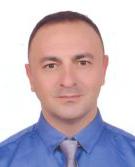 İletişimvcakmak@pau.edu.tr0-258-2965253	       Öğrenim BilgisiLisans ( 1997-2004 ) : DOKUZ EYLÜL ÜNİVERSİTESİ TIP FAKÜLTESİ/TIP PR.Tıpta Uzmanlık ( 2004-2010 ) : PAMUKKALE ÜNİVERSİTESİ TIP FAKÜLTESİ/DAHİLİ TIP BİLİMLERİ BÖLÜMÜ/RADYODİAGNOSTİK ANABİLİM DALITez adı: Akciğer lezyonlarının değerlendirilmesinde difüzyon ağırlıklı manyetik rezonans görüntülemenin etkinliği (2010) Üniversite Dışı Deneyim2010-2013 SAĞLIK BAKANLIĞI Kütahya KHB. Tavşanlı Devlet Hastanesi2011-2012 MSB, D.K.K. Aksaz asker hastanesi, Marmaris, MUĞLA2013-2017 SAĞLIK BAKANLIĞI Antalya Finike Devlet Hastanesi2017-2019 SAĞLIK BAKANLIĞI Denizli Devlet HastanesiAkademik GörevlerAraştırma Görevlisi (2004-2010) : PAMUKKALE ÜNİVERSİTESİ/TIP FAKÜLTESİ/DAHİLİ TIP BİLİMLERİ BÖLÜMÜ/RADYODİAGNOSTİK ANABİLİM DALI)Doktor Öğretim Üyesi (2019- halen) : PAMUKKALE ÜNİVERSİTESİ/TIP FAKÜLTESİ/DAHİLİ TIP BİLİMLERİ BÖLÜMÜ/RADYOLOJİ ANABİLİM DALI)İdari GörevlerKomisyon üyeliği (2020) : PAMUKKALE ÜNİVERSİTESİ/girişimsel pulmonoloji uygulama ve araştırma merkeziKomisyon üyeliği (2021) : PAMUKKALE ÜNİVERSİTESİ Tıp Fakültesi aktif eğitim senaryo komisyonuBilimsel Kuruluşlara ÜyeliklerTürk Radyoloji Derneği(TRD), Üye, 2006Türk Ultrasonografi Derneği, Üye, 2009Türk Manyetik Rezonans Derneği, Üye, 2010Türk Girişimsel Radyoloji Derneği, Üye, 2014European Society of Radiology, Üye, 2010European Society of Emergency Radiology, Üye, 2020SertifikaTRD YETERLİLİK BELGESİTürk radyoloji derneği yeterlilik belgesi, İzmir, 03.11.2010 -03.11.2020Araştırma/İlgi alanlarıTanısal RadyolojiAcil RadyolojiUltrasonografiBilgisayarlı TomografiYayınlar/ EserlerUluslararası Hakemli Dergilerde Yayınlanan Araştırma MakalelerÇAKMAK VEFA, YILMAZ ATAKAN, SARI TUĞBA, ÇAKMAK PINAR, ÖZEN MERT, HEREK DUYGU, OSKAY ALTEN (2021).  An evaluation of chest computed tomography and hemogram data in patients with COVID-19: The importance of the thymus.  TURKISH JOURNAL OF MEDICAL SCIENCES, 51(3), 991-1000., Doi: 10.3906/sag-2007-306ÇAKMAK VEFA, ÇAKMAK PINAR (2021).  Does otosclerosis affect the dimensions of the facial canal and cochlear aquaduct?.  European Archives of Oto-Rhino-Laryngology, 278(6), 1845-1852., Doi: 10.1007/s00405-021-06655-2 ÇAKMAK VEFA, HEREK DUYGU, ÇAKMAK PINAR (2021).  Diagnostic Performance Of Radiology Residents In Thoracic Ct Imaging In Emergency Radiology During The Covid-19 Pandemic.  Current Medical Imaging, Doi: 10.2174/1573405617666210702161433ÇAKMAK PINAR,HEREK DUYGU,YAĞCI AHMET BAKİ,SAĞTAŞ ERGİN,UFUK FURKAN,ÇAKMAK VEFA (2021).  Efficiency of Fat Suppression in T1-Weighted Inner Ear Magnetic Resonance Imaging: Multipoint Dixon Method Versus Hybrid Techniques.  Current Medical Imaging, 17(7), 884-888ÇAKMAK VEFA, ÖZEN MERT (2021).  Sternoclavicular Joint Distances and Degenerative Changes in Computed Tomography.  Cyprus Journal of Medical Sciences, 6(2), 136-140., Doi: 10.5152/cjms.2021.1909ÇAKMAK VEFA, TURKOGLU SEFA, ÖZEN MERT, ÇAKMAK PINAR (2020).  Widening of sternoclavicular joint distances in blunt chest trauma.  Cukurova Medical Journal, 45(4), 1713-1719., Doi: 10.17826/cumj.779481YILMAZ ATAKAN, SABIRLI RAMAZAN, SEYİT MURAT, ÖZEN MERT, ÇAKMAK VEFA, GÖREN TARIK, TÜRKÇÜER İBRAHİM (2021).  Association between laboratory parameters and CT severity in patients infected with Covid-19: A retrospective, observational study.  The American Journal of Emergency Medicine, 42(20), 110-114., Doi: 10.1016/j.ajem.2021.01.040ÖZEN MERT, YILMAZ ATAKAN, ÇAKMAK VEFA, BEYOĞLU REŞAD, OSKAY ALTEN, SEYİT MURAT, ŞENOL HANDE (2021).  D-Dimer as a potential biomarker for disease severity in COVID-19.  The American Journal of Emergency Medicine, 40(2), 55-59., Doi: 10.1016/j.ajem.2020.12.023ÖZEN MERT,ÇAKMAK VEFA (2020).  Prevelance of the costal cartilage fracture on the computerised tomography in chest trauma.  European Journal of Trauma and Emergency Surgery(1), Doi: 10.1007/s00068-020-01368-3ÇAKMAK VEFA,KARABULUT NEVZAT,UFUK FURKAN (2017).  Diffusion-Weighted MRI of Pulmonary Lesions: Comparison of Apparent Diffusion Coefficient and Lesion-to-Spinal Cord Signal Intensity Ratio in Lesion Characterization.  JOURNAL OF MAGNETIC RESONANCE IMAGING, 45(3), 845-854., Doi: 10.1002/jmri.25426Ulusal hakemli dergilerde yayımlanan makalelerÇAKMAK VEFA (2020).  A  Predisposition to Carpal Tunnel Syndrome in the Medical Secretaries: Evaluation of the Median Nerve By Ultrasonography.  Türkiye Klinikleri Sağlık Bilimleri Dergisi, 5(3), 635-640., Doi: 10.5336/healthsci.2020-73514Teknik Not, Vaka Takdimi, Araştırma notuÇAKMAK VEFA, TÜRKÇÜER İBRAHİM, ÖZEN MERT (2021).  EXTRACORPOREAL SHOCK-WAVE LITHOTRIPSY'S UNUSUAL COMPLICATION: RETROPERITONEAL GAS.  Journal of Emergency Medicine Case Reports, 12(1), 103-106., Doi: 10.33706/jemcr.818755ÇAKMAK VEFA, KARABULUT NEVZAT,ÇAKMAK PINAR,ÖZARI Nurgül,KIROĞLU Yılmaz (2008).  Primer amenore araştırmasında manyetik rezonans görüntülemenin yeri.  Pamukkale Tıp Dergisi, 1(3), 132-136.ÖZTÜRK Esma,ÇEVEN Zümrüt, ÇAKMAK VEFA,KARABULUT NEVZAT (2009).  Trakeobronkopatia osteokondroplastika: Bilgisayarlı tomografi ve sanal endoskopi bulguları.  Pamukkale Tıp Dergisi, 2(3), 143-145.KARABULUT NEVZAT,ÇAKMAK VEFA,ALTINIŞIK GÖKSEL (2010).  Confident Diagnosis of Bronchobiliary Fistula Using Contrast-Enhanced Magnetic Resonance Cholangiography.  Korean Journal of Radiology, 11(4), 493-496., Doi: 10.3348/kjr.2010.11.4.493Kiroglu Yılmaz,KARABULUT NEVZAT,A. SABİR AKKOYUNLU NURAN,YAĞCI AHMET BAKİ,ÇAKMAK VEFA,özgüler ulaş (2007).  Pneumosinus dilatans and multiplex: report of three rare cases and review of the literature.  DENTOMAXILLOFACIAL RADIOLOGY, 36(5), 298-303., Doi: 10.1259/dmfr/59290441Uluslararası bilimsel toplantılarda sunulan ve bildiri kitaplarında (proceedings) basılan bildirilerÇAKMAK VEFA, ÇAKMAK PINAR (2021).  OTOSCLEROSIS THE DIMENSIONS OF THE COCHLEAR AQUEDUCT AND THE VESTIBULAR AQUEDUCT.  30. YIL ULUSLARARASI KATILIMLI TANISAL ve GİRİŞİMSEL NÖRORADYOLOJİ, BAŞ-BOYUN RADYOLOJİSİ KONGRESİ, 1(1), 40-41., Doi: 10.1007/s00234-021-02654-6 (Özet Bildiri/Sözlü Sunum)ÇAKMAK VEFA (2019).  CT imaging of the asymmetric enlarged ischiopubic synchondrosis.  The International Medical Congress of İZMİR Democracy University (Tam Metin Bildiri/Sözlü Sunum)ÖZEN MERT,ÇAKMAK VEFA (2020).  PREVELANCE OF THE COSTAL CARTILAGE FRACTURE ON THE COMPUTED TOMOGRAPHY IN CHEST TRAUMA.  XVI. Ulusal Acil Tıp Kongresi, 7th Intercontinental Emergency Medicine Congress, 7th International Critical Care and Emergency Medicine Congress, 1(1) (Özet Bildiri/Sözlü Sunum)ÇAKMAK VEFA,ÖZEN MERT (2020).  ÜNIVERSITEMIZE BAŞVURAN TRAVMA HASTALARINDA KLIVUS KIRIĞI SIKLIĞI VE EŞLIK EDEN BULGULAR.  XVI. Ulusal Acil Tıp Kongresi, 7th Intercontinental Emergency Medicine Congress, 7th International Critical Care and Emergency Medicine Congress, 1-395. (Tam Metin Bildiri/Sözlü Sunum)ÖZEN MERT,ÇAKMAK VEFA (2020).  Emergency Department Admittance In COVID-19 Pandemic.  2 th International Medical Congress of Izmir Democracy University – IMCIDU, 1(1), 1-821. (Özet Bildiri/Sözlü Sunum)KARABULUT NEVZAT,ÇAKMAK VEFA (2009).  Value of quantitative diffusion-weighted MR imaging in the differentiation between benign and malignant pulmonary nodules/masses.  ESMRMB 2009 Congress, 22(S1), 97-175., Doi: 10.1007/s10334-009-0176-0 (Özet Bildiri/Sözlü Sunum)KARABULUT NEVZAT,ÇAKMAK VEFA (2010).  Diffusion-weighted MR imaging of pulmonary lesions: Effectiveness of apparent diffusion coefficient quantification andlesion-to-spinal cord signal intensity ratio in the lesion characterization.  ISMRM-ESMRBM 2010 (Tam Metin Bildiri/Sözlü Sunum)KARABULUT NEVZAT, ÇAKMAK VEFA (2009).  Bronchobiliary Fistula Evaluated with Contrast enhanced Magnetic Resonance Cholangiopancreatography.  THE SECOND WORLD CONGRESS OF THORACIC IMAGING AND DIAGNOSIS IN CHEST DISEASE, 1(1), 1-6.SABİR AKKOYUNLU NURAN, YILMAZ BİRNUR, KARABULUT NEVZAT, YAĞCI AHMET BAKİ, COŞKUN MEHMET ERDAL, ÇAKMAK VEFA (2005).  Comparison between standard radiography and spiral CT with multiplanar reconstruction in the evaluation and classification of fractures of the spine.  12th Annual Meeting of European Society of Muskuloskeletal Radiology (BSSR – ESSR 2005), Oxford, 1(1), 1-2.ERSOY GÜRKAN, TRAKYALI AKA ULUĞ, GÜMÜŞ Huriye, ÇAKMAK VEFA, YILDIZ YAŞAR (2001).  Does a Staff's Manner of Dress Influence Patient Perception of Care in an Emergency Department?.  12th World Congress on Disaster and Emergency Medicine, Lyon, France, 1(1), 92Ulusal bilimsel toplantılarda sunulan ve basılan sözel bildirilerÇAKMAK VEFA,KARABULUT NEVZAT,BİR FERDA,HEREK DUYGU,kıroğlu yılmaz (2009).  Akciğer lezyonlarının difüzyon ağırlıklı MR ile karakterizasyonunda lezyon-spinal kord intensite oranının tanısal performansının iki farklı çekim yönteminde karşılaştırılması.  TURKRAD 2009, 15(1), 159 (Özet Bildiri/Sözlü Sunum)Yazılan ulusal/uluslararası kitaplar veya kitaplardaki bölümlerClinical Characteristics and Management of The Coronavirus Disease (COVID-19), Bölüm adı:(The Imaging and Radiological Diagnosis Method in Patient with COVID-19) (2021)., GÜNGÖR GÜLAY, ÇAKMAK VEFA,  Livre de Lyon, Editör:Urfalioglu Aykut, Kamalak Hakan, Basım sayısı:1, Sayfa Sayısı 308, ISBN:978-2-38236-137-5, İngilizce(Bilimsel Kitap)Radyoloji Başucu Serisi - Toraks, Bölüm adı:(Trakea) (2020)., ÇAKMAK VEFA,  Akademisyen, Editör:Mehmet Ali GEDİK, Şahinde ATLANOĞLU, Basım sayısı:1, Sayfa Sayısı 235, ISBN:9786257275293, Türkçe(Bilimsel Kitap)ACİL YAKLAŞIMLAR, Bölüm adı:(Fast (Focused Assessment Wıth Sonography In Trauma)) (2019)., ÇAKMAK VEFA,  Akademisyen Yayınevi, Editör:Alten oskay, Mert özen, Can özlü, Atakan yılmaz, Murat seyit, Basım sayısı:1, Sayfa Sayısı 751, ISBN:978-605-258-642-6, Türkçe(Bilimsel Kitap)H endeksi: 5Yabancı Dil: İngilizceORCID NO: 0000-0001-7002-5594